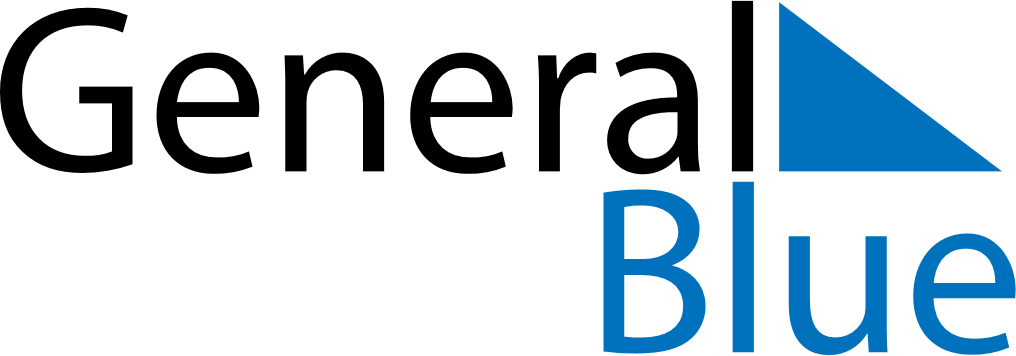 February 2024February 2024February 2024February 2024February 2024February 2024Letavertes, Hajdu-Bihar, HungaryLetavertes, Hajdu-Bihar, HungaryLetavertes, Hajdu-Bihar, HungaryLetavertes, Hajdu-Bihar, HungaryLetavertes, Hajdu-Bihar, HungaryLetavertes, Hajdu-Bihar, HungarySunday Monday Tuesday Wednesday Thursday Friday Saturday 1 2 3 Sunrise: 6:59 AM Sunset: 4:32 PM Daylight: 9 hours and 32 minutes. Sunrise: 6:58 AM Sunset: 4:33 PM Daylight: 9 hours and 35 minutes. Sunrise: 6:56 AM Sunset: 4:35 PM Daylight: 9 hours and 38 minutes. 4 5 6 7 8 9 10 Sunrise: 6:55 AM Sunset: 4:36 PM Daylight: 9 hours and 41 minutes. Sunrise: 6:54 AM Sunset: 4:38 PM Daylight: 9 hours and 44 minutes. Sunrise: 6:52 AM Sunset: 4:39 PM Daylight: 9 hours and 47 minutes. Sunrise: 6:51 AM Sunset: 4:41 PM Daylight: 9 hours and 50 minutes. Sunrise: 6:50 AM Sunset: 4:43 PM Daylight: 9 hours and 53 minutes. Sunrise: 6:48 AM Sunset: 4:44 PM Daylight: 9 hours and 56 minutes. Sunrise: 6:47 AM Sunset: 4:46 PM Daylight: 9 hours and 59 minutes. 11 12 13 14 15 16 17 Sunrise: 6:45 AM Sunset: 4:47 PM Daylight: 10 hours and 2 minutes. Sunrise: 6:43 AM Sunset: 4:49 PM Daylight: 10 hours and 5 minutes. Sunrise: 6:42 AM Sunset: 4:50 PM Daylight: 10 hours and 8 minutes. Sunrise: 6:40 AM Sunset: 4:52 PM Daylight: 10 hours and 11 minutes. Sunrise: 6:39 AM Sunset: 4:53 PM Daylight: 10 hours and 14 minutes. Sunrise: 6:37 AM Sunset: 4:55 PM Daylight: 10 hours and 18 minutes. Sunrise: 6:35 AM Sunset: 4:57 PM Daylight: 10 hours and 21 minutes. 18 19 20 21 22 23 24 Sunrise: 6:34 AM Sunset: 4:58 PM Daylight: 10 hours and 24 minutes. Sunrise: 6:32 AM Sunset: 5:00 PM Daylight: 10 hours and 27 minutes. Sunrise: 6:30 AM Sunset: 5:01 PM Daylight: 10 hours and 31 minutes. Sunrise: 6:28 AM Sunset: 5:03 PM Daylight: 10 hours and 34 minutes. Sunrise: 6:27 AM Sunset: 5:04 PM Daylight: 10 hours and 37 minutes. Sunrise: 6:25 AM Sunset: 5:06 PM Daylight: 10 hours and 40 minutes. Sunrise: 6:23 AM Sunset: 5:07 PM Daylight: 10 hours and 44 minutes. 25 26 27 28 29 Sunrise: 6:21 AM Sunset: 5:09 PM Daylight: 10 hours and 47 minutes. Sunrise: 6:19 AM Sunset: 5:10 PM Daylight: 10 hours and 50 minutes. Sunrise: 6:18 AM Sunset: 5:12 PM Daylight: 10 hours and 54 minutes. Sunrise: 6:16 AM Sunset: 5:13 PM Daylight: 10 hours and 57 minutes. Sunrise: 6:14 AM Sunset: 5:15 PM Daylight: 11 hours and 0 minutes. 